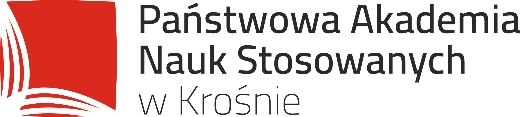 Formularz aplikacyjny studentaWyjazd seminaryjny do Beijing Union UniversityDane wnioskodawcyInformacje o wnioskowanej mobilności Informacja dotycząca przebiegu studiów Średnia arytmetyczna ocen końcowych uzyskanych na danym kierunku studiów z wszystkich zaliczonych semestrów (średnia liczona jest do drugiego miejsca po przecinku) wynosi: ……………………………;Średnia ocen końcowych z lektoratu języka obcego, w którym realizowana będzie mobilność, lub praktycznej nauki języka angielskiego liczonej z średnią z ocen kończących poszczególne semestry wynosi: …..……………………………;………………………….………………………………… (podpis pracownika sekretariatu danego instytutu)Opinia właściwego kierownika zakładu…………………………………….…………………………………….…………………………………….……………………………………………………………………….…………………………………….…………………………………….……………………………………………………………………….…………………………………….…………………………………….……………………………………………………………………….…………………………………….…………………………………….……………………………………………………………………….…………………………………….…………………………………….……………………………………………………………………….…………………………………….…………………………………….……………………………………………………………………….…………………………………….…………………………………….……………………………………………………………………….…………………………………….…………………………………….……………………………………………………………………….…………………………………….…………………………………….……………………………………………………………………….…………………………………….…………………………………….……………………………………………………………………….…………………………………….…………………………………….……………………………………………………………………….…………………………………….…………………………………….……………………………………………………………………….…………………………………….…………………………………….………………………………………………….…………………………………     (podpis właściwego kierownika zakładu)                        Data ……………………………….					……………….…………………………………     (podpis studenta)                        		 Nazwisko i imię studentaInstytutKierunek studiówRok studiówStopień studiówAdres stałego zamieszkaniaTelefone-mailRodzaj mobilności Wyjazd seminaryjny – program kulturowy organizowany przez Beijing Union UniversityInformacja o uczelni/ instytucji przyjmującejNazwa uczelni przyjmującej:Beijing Union UniversityInformacja o uczelni/ instytucji przyjmującejDane kontaktowe uczelni przyjmującejJoanna LiuProgram Officer for Foreign Expert Affaris and Student Oversea ProgramDivision of International Exchange & Cooperation, Beijing Union UniversityTEL: +8613691586035EMAIL: liujing@buu.edu.cn/buuldwsc@163.com